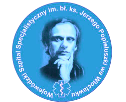 Włocławek, dnia 22.07.2020r.Sygnatura: DZP/73/2020Wszyscy uczestnicy postępowania DZP/73/2020Dotyczy: Zaproszenia do składania ofert na zakup rękawic dla WSS .Nr sprawy: DZP/73/2020Zamawiający Wojewódzki Szpital Specjalistyczny im. błogosławionego księdza Jerzego Popiełuszki we Włocławku zawiadamia, że jeden z Wykonawców złożył następujące zapytanie do treści specyfikacji istotnych warunków zamówienia: Pytanie 1. Prosimy Zamawiającego o dopuszczenie rękawic lateksowych. Kształt uniwersalny pasujący na prawą i lewą dłoń. Równomiernie rolowany brzeg mankietu. Delikatnie teksturowane z dodatkową teksturą na końcach palców. Odporne na uszkodzenia mechaniczne, AQL = 1.0, siła zrywania zgodnie z EN 455-2 > 6,5N.  Zarejestrowane jako wyrób medyczny w klasie I oraz środek ochrony osobistej w kategorii III. Odporne na penetrację substancji chemicznych (min. 6 substancji na poziomie co najmniej 4). Typ B wg EN ISO 374-1. Odporne na penetrację wirusów zgodnie z ASTM F 1671. Przydatne do kontaktu z żywnoscią (produkowane z zakładzie z wdrożonym ISO 22000, zgodne z REG. 1935/2004) Rozmiary XS-XL, pakowane po 100 szt.Odpowiedź: Zamawiający dopuszcza.Pytanie 2. Prosimy Zamawiającego o doprecyzowanie czy w związku z COVID-19 oczekuje rękawic, które posiadają dyspenser oraz otwór dozujący zabezpieczone dodatkową folią chroniącą zawartość przed kontaminacją?Odpowiedź: Zamawiający dopuszcza, ale nie wymaga.Pytanie 3. Prosimy Zamawiającego o dopuszczenie rękawic nitrylowych bez różnicowania kolorystycznego w zależności od rozmiaru, jednak z wyraźnym oznaczeniem rozmiaru na opakowaniu.Odpowiedź: Zamawiający dopuszcza, ale nie wymaga.Pytanie 4. Prosimy Zamawiającego o dopuszczenie rękawic nitrylowych z przedłużonym mankietem do wysokiego ryzyka, kolor niebieski, z dodatkową teksturą na palcach, długość minimalna 300 mm (fabrycznie naniesiona informacja na opakowaniu), AQL 1,5 (fabrycznie naniesiona informacja na opakowaniu), oznakowane jako wyrób medyczny Klasy I i środek ochrony indywidualnej Kategorii III z adekwatnym oznakowaniem na opakowaniu. Siła zrywania min. 8,7 N potwierdzona raportem jednostki notyfikowanej. Dopuszczone do kontaktu z żywnością z adekwatnym piktogramem. Odporne na przenikanie substancji chemicznych zgodnie z normą EN 374-3 – 3 min. 16 substancji (poza cytostatykami) z czasem ochrony na co najmniej 1 poziomie, w tym kwasy organiczne i nieorganiczne, zasady, alkohole i aldehydy. Odporne przez min.18 minut na działanie min. 12 cytostatyków wg ASTM D6978Odpowiedź: Zgodnie z SIWZ.Pytanie 5. Prosimy Zamawiającego o dopuszczenie rękawic w rozmiarach XS-XL, pakowane po 100 sztuk  dla XL po 90 szt.Odpowiedź: Zgodnie z SIWZ.Pytanie 6 Prosimy Zamawiającego o doprecyzowanie czy oczekiwane rękawice mają spełniać wymagania jakościowe tj. zgodność z normą ISO 9001, ISO 14001 potwierdzone certyfikatem jednostki notyfikowanej załączonej do oferty?Odpowiedź: Zamawiający informuje, że mają spełniać wymagania jakościowe.Pytanie 7. Prosimy Zamwiającego o dopuszczenie rękawic nitrylowych fioletowych, mikroteksturowanych z dodatkową teksturą na palcach, polimeryzowane wewnątrzOdpowiedź: Zgodnie z  SIWZ.Pytanie 8. Prosimy Zamawiającego o dopuszczenie niesterylnych, jednorazowych rękawic diagnostyczno-ochronnych, bezpudrowych, nitrylowych. Powierzchnia wewnętrzna i zewnętrzna - polimer butadienowy, wewnętrzna chlorowana. Kształt uniwersalny pasujący na prawą i lewą dłoń. Równomiernie rolowany brzeg mankietu. Delikatnie teksturowane z dodatkową teksturą na końcach palców. Rozmiary XS-XL, pakowane po 100 szt.Odpowiedź: Zamawiający dopuszcza.Informacja dodatkowa:Wojewódzki Szpital Specjalistyczny im. błogosławionego księdza Jerzego Popiełuszki we Włocławku, zawiadamia, iż w związku z modyfikacją postępowania został przesunięty termin składania i otwarcia ofert z dnia 21.07.2020r. na dzień                            24. 07.2020 r. (miejsce oraz ustalone godziny pozostają bez zmian)Dyrektor 
Wojewódzkiego Szpitala Specjalistycznego 
im. błogosławionego księdza Jerzego Popiełuszki we Włocławku 
mgr inż. Karolina Welka 
( oryginalny podpis w aktach dokumentacji )